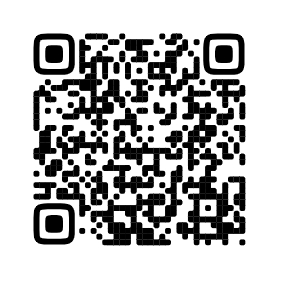 ПАМЯТКА для родителей - иностранных граждан или лиц без гражданства при приеме ребенка в группу общеразвивающей направленности МАДОУ детский сад «Капелька»Перечень    документов,   которые   необходимо     предоставить     для    приема ребенка в МАДОУ детский сад «Капелька»:1. Документ, удостоверяющий личность родителя - иностранного гражданина или лица без гражданства в Российской Федерации в соответствии со статьей 10 Федерального закона от 25.07.2002г. № 115-ФЗ «О правовом положении иностранных граждан в Российской Федерации»  (оригинал и копия).2. Документ(-ы), удостоверяющий(е) личность ребенка и подтверждающий(е) законность представления прав ребенка» (оригинал и копия).3. Документ, подтверждающий право заявителя на пребывание в Российской Федерации (оригинал и копия)4. Свидетельство о регистрации ребенка по месту жительства или по месту пребывания на закрепленной территории или документ, содержащий сведения о месте пребывания, месте фактического проживания ребенка  (оригинал и копия).Все документы предоставляются на русском языке или вместе с заверенным в установленном порядке переводом на русский язык.5. Личное дело обучающегося (при переводе из другого ДОУ).Для сокращения времени заполнения бланков документов предлагаем Вам:1. Заранее ознакомиться с документами МАДОУ детский сад «Капелька», регламентирующими организацию и осуществление образовательной деятельности, размещенными на  официальном  сайте МАДОУ детского сада «Капелька»  в сети «Интернет» во вкладке Родителям «Прием граждан на обучение в ДОО» (https://kapelka-bor.ru/ ): - Устав МАДОУ детского сада «Капелька»,- Лицензия на осуществление образовательной деятельности, - Образовательная программа дошкольного образования  МАДОУ детского сада «Капелька» (описание),- Правила приема граждан на обучение по образовательным программам дошкольного образования в МАДОУ детский сад «Капелька», - Порядок оформления возникновения и прекращения отношений между МАДОУ детским садом «Капелька» и родителями (законными представителями)  несовершеннолетних обучающихся,- Порядок и  основания  перевода и отчисления обучающихся МАДОУ детского сада «Капелька»,- Положение о режиме занятий обучающихся  МАДОУ детского сада  «Капелька»,- Правила  внутреннего распорядка  обучающихся МАДОУ детского сада  «Капелька».2. Заполнить бланки документов, размещенные во вкладке «Прием граждан на обучение в ДОО» (там же находятся образцы заполнения бланков) https://kapelka-bor.ru/ ):- Заявление о приеме на обучение (образец заполненного заявления при приеме на обучение в  группу общеразвивающей направленности),- Согласие на обработку персональных данных,- Договор об образовании по Образовательной программе дошкольного образования (при приеме на обучение в  группу общеразвивающей направленности).Варианты заполнения документов:Бланки документов  скачать с официального  сайта МАДОУ  детского сада «Капелька», распечатать, заполнить по образцу и принести в детский сад (на бумажном и (или) электронном носителе) в назначенные дату и время.Заполнить бланки документов при личном визите в МАДОУ детском саду «Капелька» в назначенные дату и время.Телефон МАДОУ детского сада «Капелька»: 8(83159)38146Телефон ответственного лица для обратной связи: 89040415516 – Татьяна Владимировна Николаева